В соответствии со статьей 40 Градостроительного кодекса Российской Федерации, решением Совета депутатов города Новосибирска от 24.06.2009 № 1288 «О Правилах землепользования и застройки города Новосибирска», пунктом 2.13 административного регламента предоставления муниципальной услуги по предоставлению разрешения на отклонение от предельных параметров разрешенного строительства, реконструкции объектов капитального строительства, утвержденного постановлением мэрии города Новосибирска от 10.06.2013 № 5459, на основании заключения по результатам публичных слушаний по вопросам предоставления разрешений на отклонение от предельных параметров разрешенного строительства, реконструкции объектов капитального строительства от 30.05.2016, рекомендаций комиссии по подготовке проекта правил землепользования и застройки города Новосибирска о предоставлении и об отказе в предоставлении разрешений на отклонение от предельных параметров разрешенного строительства, реконструкции объектов капитального строительства от 31.05.2016, руководствуясь Уставом города Новосибирска, ПОСТАНОВЛЯЮ:1. Отказать в предоставлении разрешений на отклонение от предельных параметров разрешенного строительства, реконструкции объектов капитального строительства:	1.1. Государственному бюджетному профессиональному образовательному учреждению Новосибирской области «Новосибирский авиационный технический колледж имени Б. С. Галущака» (на основании заявления в связи с необходимостью соблюдения линии регулирования застройки, а также в связи с существующим местоположением объекта капитального строительства) в части уменьшения минимального отступа от границ земельного участка, за пределами которого запрещено строительство зданий, строений, сооружений, с кадастровым номером 54:35:101095:43 площадью 1,6221 га, расположенного по адресу: Российская Федерация, Новосибирская область, город Новосибирск, Красный проспект, 74 (зона объектов среднего профессионального и высшего образования, научно-исследовательских организаций (ОД-2)), с 3 м до 0 м со стороны Красного проспекта и с северной стороны в габаритах объекта капитального строительства в связи с тем, что не представлено согласие иных собственников объекта капитального строительства.	1.2. Обществу с ограниченной ответственностью «Строй Сити» (на основании заявления в связи с тем, что конфигурация земельного участка является неблагоприятной для застройки) в части уменьшения минимального процента застройки с 60 % до 5 % в границах земельного участка с кадастровым номером 54:35:053195:41 площадью 2,8766 га, расположенного по адресу: Российская Федерация, Новосибирская область, город Новосибирск, ул. Чемская (зона стоянок для легковых автомобилей (СА-1)) в связи с тем, что отсутствуют обоснования, предусмотренные частью 1 статьи 40 Градостроительного кодекса Российской Федерации, а именно конфигурация земельного участка не является неблагоприятной для застройки.	1.3. Лавренову Игорю Михайловичу (на основании заявления в связи с тем, что размер земельного участка меньше установленного градостроительным регламентом минимального размера) в части уменьшения минимального отступа от границ земельного участка, за пределами которого запрещено строительство зданий, строений, сооружений, с кадастровым номером 54:35:101095:42 площадью 0,0612 га, расположенного по адресу: Российская Федерация, Новосибирская область, город Новосибирск, ул. Мичурина, 25 (зона делового, общественного и коммерческого назначения (ОД-1)), с 3 м до 0 м с северной, западной, южной и восточной сторон в связи с тем, что нарушены требования таблицы 3* СНиП 2.04.07-86* «Тепловые сети» в части несоблюдения расстояния от строительных конструкций тепловых сетей до фундаментов зданий и сооружений.	2. Департаменту строительства и архитектуры мэрии города Новосибирска разместить постановление на официальном сайте города Новосибирска в информационно-телекоммуникационной сети «Интернет». 3. Департаменту информационной политики мэрии города Новосибирска обеспечить опубликование постановления.4. Контроль за исполнением постановления возложить на заместителя мэра города Новосибирска - начальника департамента строительства и архитектуры мэрии города Новосибирска.Спасская2275069ГУАиГ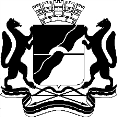 МЭРИЯ ГОРОДА НОВОСИБИРСКАПОСТАНОВЛЕНИЕОт  	  03.06.2016		№        2374  	Об отказе в предоставлении разрешений на отклонение от предельных параметров           разрешенного строительства, реконструкции объектов капитального строительстваИсполняющий обязанностимэра города Новосибирска
Б. В. Буреев